Informacja o pracy Komendanta Powiatowego Policji 
w Radzyniu PodlaskimKomenda Powiatowa Policji w Radzyniu Podlaskim to główna jednostka organizacyjna w powiecie radzyńskim.Szefem Komendy Powiatowej Policji w Radzyniu Podlaskim jest Komendant Powiatowy Policji w Radzyniu Podlaskim.Komendantowi pomagają policjanci i inni pracownicy Komendy Powiatowej Policji w Radzyniu Podlaskim.Komendant dba, aby policjanci dobrze wykonywali swoją pracę. Komendanta Powiatowego Policji w Radzyniu Podlaskim powołuje i odwołuje Komendant Wojewódzki Policji w Lublinie po zasięgnięciu opinii Starosty Radzyńskiego. Informacja o pracy Komendy Powiatowej Policji w Radzyniu PodlaskimKomenda Powiatowa Policji w Radzyniu Podlaskim znajduje się przy ulicy Warszawskiej 100A w Radzyniu Podlaskim.Do Komendy Powiatowej Policji w Radzyniu Podlaskim możesz wysłać list, wniosek lub skargę. Jeśli widzisz, że ktoś popełnia przestępstwo lub wykroczenie idź do najbliższego budynku Policji. Możesz tam zgłosić na przykład kradzież roweru lub portfela. Możesz też zadzwonić pod numer alarmowy 112. Komenda Powiatowa Policji w Radzyniu Podlaskim ma wiele zadań: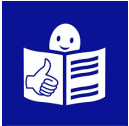 Nadzoruje przepisy prawa i zasady pracy wszystkich policjantów. Dba żeby policjanci otrzymali odpowiednie wyposażenie, na przykład ubranie służbowe. Policjanci z komendy szukają przestępców. Sprawdzają również czy na drogach powiatu jest bezpiecznie. Policjanci Komendy Powiatowej Policji w Radzyniu Podlaskim organizuje programy profilaktyczne w czasie, których policjanci spotykają się z mieszkańcami powiatu. Informują o zagrożeniach ze strony przestępców oraz uczą jak postępować by być bezpiecznym. Ostrzegają ludzi przed oszustami. Komenda Powiatowa Policji przygotowuje: Stronę internetową Radzyńskiej Policji oraz stronę Biuletynu Informacji Publicznej Komendy Powiatowej Policji w Radzyniu Podlaskim.